CRAFTS, FASHION & TEXTILESCraft Entrepreneur - Student WorksheetComing up with your product idea – 15 mins:Brainstorm:What product could you put to a different use, give it a new purpose? Which two materials could you put together to make a new household item or accessory? What currently gets thrown away that could be repurposed?What could you upcycle or downcycle?What craft or skill will you be working with?Consider raw materials you can sustainably source – textiles, second-hand clothes, plastic recycling, fizzy drink cans, glass bottles, old bedding, buttons, old furniture, newspaper, vintage crockery or glassware – how could they be repurposed? Remade using craft into something completely new?If you can’t decide which idea to go with, discuss each in relation to questions below, and take a vote.Prepare 2 min presentation – 15 mins:What’s your idea called? What is it? What craft/skill underpins the creative business idea?What is the rationale behind your concept – who is the target customer, why would they want it?How is it sustainable/does it help the planet? How much do you think you could charge? What would be your main costs? Would you be able to make a profit?Rehearse your 2 min presentation – 10 mins:Team of four – 30 seconds approx. contribution from each person – divide up the questions aboveFor example:Plastic bags have been used as the raw material to weave baskets, tote bags, placemats and much more. 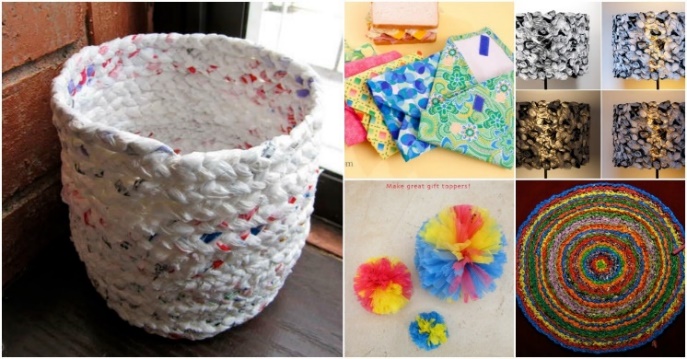 